ANALISIS SEMIOTIKA PADA FILM FRIEND NEVER DIEOleh :Shilda Reva MuttaqienNPM: 132050292SKRIPSIUntuk Memperoleh Gelar Sarjana Pada Program Studi Ilmu Komunikasi Fakultas Ilmu Sosial Dan Ilmu Politik Universitas Pasundan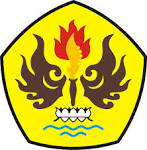 FAKULTAS ILMU SOSIAL DAN ILMU POLITIKUNIVERSITAS PASUNDANBANDUNG2017